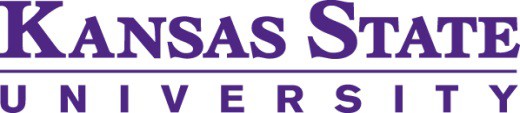  Name and PhonePositionDate, Day 1Date, Day 2Directions:Flight and Hotel Information:Contact Person:8:00am – 8:15am8:15am – 8:30am8:30am ‐ 9:15am9:15am – 9:30am9:30am – 10:00am10:00am – 10:15am10:15am – 10:45am10:45am – 11:00am11:00am – 12:00pmChair	Welcome	LocationChair	Welcome	Location8:00am – 8:15am8:15am – 8:30am8:30am ‐ 9:15am9:15am – 9:30am9:30am – 10:00am10:00am – 10:15am10:15am – 10:45am10:45am – 11:00am11:00am – 12:00pmBreak	Break	8:00am – 8:15am8:15am – 8:30am8:30am ‐ 9:15am9:15am – 9:30am9:30am – 10:00am10:00am – 10:15am10:15am – 10:45am10:45am – 11:00am11:00am – 12:00pmSearch Committee	Location8:00am – 8:15am8:15am – 8:30am8:30am ‐ 9:15am9:15am – 9:30am9:30am – 10:00am10:00am – 10:15am10:15am – 10:45am10:45am – 11:00am11:00am – 12:00pmBreakBreak8:00am – 8:15am8:15am – 8:30am8:30am ‐ 9:15am9:15am – 9:30am9:30am – 10:00am10:00am – 10:15am10:15am – 10:45am10:45am – 11:00am11:00am – 12:00pmTour		LocationTour		Location8:00am – 8:15am8:15am – 8:30am8:30am ‐ 9:15am9:15am – 9:30am9:30am – 10:00am10:00am – 10:15am10:15am – 10:45am10:45am – 11:00am11:00am – 12:00pmBreak	will escortBreak	will escort8:00am – 8:15am8:15am – 8:30am8:30am ‐ 9:15am9:15am – 9:30am9:30am – 10:00am10:00am – 10:15am10:15am – 10:45am10:45am – 11:00am11:00am – 12:00pmKey Staff Visit		LocationKey Staff Visit		Location8:00am – 8:15am8:15am – 8:30am8:30am ‐ 9:15am9:15am – 9:30am9:30am – 10:00am10:00am – 10:15am10:15am – 10:45am10:45am – 11:00am11:00am – 12:00pmBreak	will escort Break	will escort 8:00am – 8:15am8:15am – 8:30am8:30am ‐ 9:15am9:15am – 9:30am9:30am – 10:00am10:00am – 10:15am10:15am – 10:45am10:45am – 11:00am11:00am – 12:00pmMeeting	LocationMeeting	Location3:30pm – 4:00pmSubject matter experts	Location